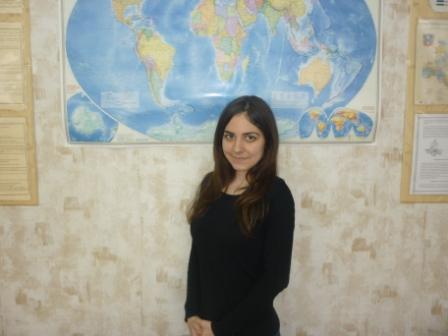 Бейбалаева Диана. Председатель УСШ в 2014-2015 учебном году.Состав УСШ на 2014-2015 уч.год см. подробнее>>>Положение об ученическом самоуправлении в школе. см. подробнее>>>Анализ деятельности ученического самоуправления за 2013-2014 учебный год. см. подробнее>>>Анкета УСШ  см. подробнее>>>Схема ученического самоуправления. см. подробнее>>>План-сетка работы ученического совета школы в 2014-2015 учебном году. см. подробнее>>>Бонусная система среди классов школы в 2014-2015 учебном году.Бонусная система оценивания классов.Бонусы за сентябрь.Бонусы за октябрь.Бонусы за ноябрь.Бонусы за декабрь.Бонусы за январь.Бонусы за февральБонусы за март.Бонусы за апрель.Бонусы за май.                                   Бонусы за 2014-2015 учебный год.Рейтинг классов МБОУ-СОШ № 10 х.Новосадковский в 2014-2015 учебном году.Рейтинговая система среди учащихся школы.Рейтинг за 2013-2014 учебный год.Рейтинг за I четверть.Рейтинг за II четверть.Рейтинг за III четверть.Рейтинг за IV четверть.                              Итоговый рейтинг за 2014-2015 учебный год.КЛАССБЫЛО«5»и«2»Дежурство по школеДежурствопо класссамМероприятияитогоРейтингза годМай, итог за 2014-2015 учебный год.Май, итог за 2014-2015 учебный год.Май, итог за 2014-2015 учебный год.Май, итог за 2014-2015 учебный год.Май, итог за 2014-2015 учебный год.Май, итог за 2014-2015 учебный год.Май, итог за 2014-2015 учебный год.Май, итог за 2014-2015 учебный год.5+60+20+10+72V6+78-3+20+77IV7+43-1+30+15+60VI8+44-2+20+10+54VII9+93+10+94III10+105+3+50+10+123II11+1090+30+30+169IРейтинг по школеФИ учащихсяКлассСумма баллов1.Попова Станислава102392.Бейбалаева Диана112133.Могиленко Александр72104.Пампура Виктория112075.Незнамов Владислав101896.Горбат Александра91827.Пияйкин Валерий111718.Бруссова Юлия101709-10Дурманов Артем71669-10Леонтьева Татьяна8166